 LICENSED OFFICIAL 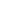 CONFIRMATION and CONTRACT         Insert your logoThis agreement is entered into between ________________________________________________ (Show Mgmt.)and ___________________________________________________________________________ (Judge ~or~ TD)Judge will serve as Judge for a 1-day ~or~ 2-day ~or~ two 1-day USAWE licensed show(s).  Please email a short biography and photo to Name at email address so  it can be included in our show premium/entry form information.  ~or~ Technical Delegate (TD) will officiate as TD for a 1-day ~or~ 2-day ~or~ two 1-day USAWE licensed show(s). Please email a short biography and photo to Name at email address so we can include it in our show premium/entry form information.  Show(s):  Day of Week, Month DD & DD, YYYY, start time 8 a.m.Show(s) to be held at:  Facility Name, Address, City, State, ZIPHours:  9 hrs.-tentatively scheduled for 8 a.m. to 5 p.m. each dayIn consideration of these services, Show Management will pay/provide the following:Licensed Official Fee: Judging Fee: $_____/day for 1 day ~or~ Total $_____ ($###/day for 2 days) with an additional $## per hour if the show(s) run over 9 hrs.~or ~Technical Delegate Fee: $_____/day for 1 day ~or~ Total $_____ ($###/day for 2 days) with an additional $## per hour if the show(s) run over 9 hrs.Travel Expenses: R/T airfare from ____________airport to ____________ airport; $_____ baggage fee; airport parking $### ($###/day for # days); free shuttle to/from airport/hotel ~or~ pickup/return provided by show management ~or $## Taxi to/from airport/hotel ~or~Personal Vehicle Mileage ______________city to _____________city at Total $#.## (______ miles x $0.##); $____ tollsLodging: ___# Night’s hotel accommodations:  Hotel Name, Phone#. Transportation from hotel to show grounds provided by Show Management Meals:  Meals during the show(s) provided by show management; Reimbursement for meals not provided by show management not to exceed total $### ($##/day)Show Management: Point of contact should you have any questions: Name, Show Mgr., Phone#, email address  -----------------------------------------------------------------------------------------------------------------------------------------------------------Please sign and return a copy of this agreement to email address  BY SIGNING BELOW, I Acknowledge the above obligation upon receipt of the signed confirmation. If I am signing and submitting this Contract electronically, I acknowledge that my electronic signature shall have the same validity, force, and effect as if I affixed my signature by my own hand.DATE SIGNED____________   SHOW MANAGEMENT SIGNATURE_________________________________            Phone (____) _____-________Address, City State Zip___________________________________________DATE SIGNED____________ LICENSED OFFICIAL SIGNATURE___________________________________   Phone (____) _____-________Address, City State Zip______________________________________________   